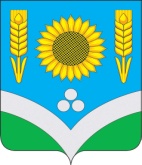 СОВЕТ НАРОДНЫХ ДЕПУТАТОВ РОССОШАНСКОГО МУНИЦИПАЛЬНОГО РАЙОНА ВОРОНЕЖСКОЙ ОБЛАСТИРЕШЕНИЕ6 сессииот  6 марта 2024 года № 52               г. РоссошьОб утверждении Порядка формирования и расходования средств, поступающих от платы за негативное воздействие  на окружающую среду, административных штрафов за правонарушения в области охраны окружающей среды и природопользования, платежей по искам о возмещении вреда в бюджет Россошанского муниципального района Воронежской областиВ соответствии со статьями 16.6, 75.1, 78.2 Федерального закона                                от 10.01.2002 № 7-ФЗ «Об охране окружающей среды», статьей 31 Бюджетного кодекса Российской Федерации, постановлением Правительства РФ                               от 02.08.2022 № 1370 «О порядке разработки и согласования плана мероприятий, указанных в пункте 1 статьи 16.6, пункте 1 статьи 75.1 и пункте 1 статьи 78.2 Федерального закона от 10.01.2002 № 7 «Об охране окружающей среды», приказом департамента природных ресурсов и экологии Воронежской области                                  от  27.09.2023 №354 «Об утверждении плана мероприятий, указанных в пункте 1 статьи 16.6, пункте 1 статьи 75.1 и пункте 1 статьи 78.2 Федерального закона                 от 10.01.2002  № 7 «Об охране окружающей среды», Воронежской области»                   (ред. от 02.11.2023 г. № 392) Совет народных депутатов Россошанского муниципального района Воронежской области РЕШИЛ:1. Утвердить Порядок формирования и расходования средств, поступающих  от платы за негативное воздействие  на окружающую среду, административных  штрафов за правонарушения в области  охраны окружающей среды                                 и природопользования, платежей по искам о возмещении вреда в бюджет Россошанского муниципального района Воронежской области, согласно приложению к настоящему решению.2. Определить уполномоченным органом по расходованию денежных средств, выделенных из бюджета Россошанского муниципального района Воронежской  области, на мероприятия по снижению негативного воздействия хозяйственной или иной деятельности на окружающую среду, сохранению и восстановлению природной среды, рациональному использованию и воспроизводству природных ресурсов, обеспечению экологической безопасности администрацию Россошанского муниципального района Воронежской  области. Опубликовать настоящее решение в официальном вестнике газеты «Россошанский курьер» и разместить на официальном сайте Совета народных депутатов Россошанского муниципального района в сети «Интернет».Настоящее решение вступает в силу после его официального опубликования.Контроль за исполнением настоящего решения возложить на главу Россошанского муниципального района Сисюка В.М. и главу администрации Россошанского муниципального района Воронежской области Мишанкова Ю.В.Глава Россошанского муниципального района                                                                             В.М. СисюкПриложение к решению Совета народных депутатов Россошанского муниципального района Воронежской области от 06.03.2024 г. № 52ПОРЯДОКформирования и расходования средств, поступающих  от платы за негативное воздействие  на окружающую среду, административных  штрафов за правонарушения в области  охраны окружающей среды и природопользования, платежей по искам о возмещении вреда в бюджет Россошанского муниципального района Воронежской области1. Общие положения1.1. Настоящий Порядок определяет источники формирования и расходования средств, поступающих  от платы за негативное воздействие  на окружающую среду, административных  штрафов за правонарушения в области  охраны окружающей среды и природопользования, платежей по искам о возмещении вреда в бюджет Россошанского муниципального района Воронежской области (далее - Порядок).1.2. Уполномоченным органом, главным получателем и распорядителем средств, поступающих от платы за негативное воздействие на окружающую среду, административных штрафов за правонарушения в области охраны окружающей среды и природопользования, платежей по искам о возмещении вреда, зачисляемых в бюджет Россошанского муниципального района Воронежской области является администрация Россошанского муниципального района Воронежской области.1.3. Средства от платы за негативное воздействие на окружающую среду, административных штрафов за правонарушения в области охраны окружающей среды и природопользования, платежей по искам о возмещении вреда имеют целевое назначение и не подлежат изъятию или расходованию на цели, не связанные с охраной окружающей среды и природопользования.2. Порядок формирования доходов от платы за негативное воздействие на окружающую среду, административных штрафов за правонарушения в области охраны окружающей среды и природопользования, платежей по искам о возмещении вреда2.1. Объем бюджетных ассигнований доходов утверждается решением Совета народных депутатов Россошанского муниципального района Воронежской области об утверждении бюджета на очередной финансовый год и плановый период в размере суммы прогнозируемого объема доходов бюджета Россошанского муниципального района Воронежской области от следующих поступлений (экологических платежей):- платы за негативное воздействие на окружающую среду, зачисленную в бюджеты бюджетной системы Российской Федерации;- сумм штрафов, установленных Кодексом Российской Федерации об административных правонарушениях за административные правонарушения в области охраны окружающей среды и природопользования, а также суммы административных штрафов, установленных законами субъектов Российской Федерации за административные правонарушения в области охраны окружающей среды и природопользования, зачисленные в бюджеты субъектов Российской Федерации и местные бюджеты;- средств от платежей по искам о возмещении вреда, причиненного окружающей среде, в том числе водным объектам, вследствие нарушений обязательных требований, а также от платежей, уплачиваемых при добровольном возмещении вреда, причиненного окружающей среде, в том числе водным объектам, вследствие нарушений обязательных требований, зачисленные в местный бюджет.3. Порядок расходования средств, поступающих от платы за негативное воздействие на окружающую среду, административных штрафов за правонарушения в области охраны окружающей среды и природопользования, платежей по искам о возмещении вреда 3.1. Средства, поступающие от платы за негативное воздействие на окружающую среду, административных штрафов за правонарушения в области охраны окружающей среды и природопользования, платежей по искам о возмещении вреда (далее - средства, поступающие от платы за негативное воздействие на окружающую среду) направляются на мероприятия по снижению негативного воздействия хозяйственной или иной деятельности на окружающую среду, сохранению и восстановлению природной среды, рациональному использованию и воспроизводству природных ресурсов, обеспечению экологической безопасности.3.2. Средства, поступающие от платы за негативное воздействие на окружающую среду, подлежат расходованию в соответствии с Планом мероприятий,  указанных  в пункте 1 статьи 16.6, пункте 1 статьи 75.1 и пункте 1 статьи 78.2 Федерального закона от 10.01.2002 № 7 «Об охране окружающей среды» Воронежской области,  утвержденным приказом департамента природных ресурсов и экологии Воронежской области от 27.09.2023 №354 (ред. от 02.11.2023 № 392) по согласованию с Министерством природных ресурсов и экологии Российской Федерации (далее - План природоохранных мероприятий).3.3. Расходование средств, поступающих от платы за негативное воздействие на окружающую среду, осуществляется в пределах бюджетных ассигнований на основании показателей сводной бюджетной росписи и лимитов бюджетных обязательств, утвержденных в установленном порядке.3.4. Использование средств, поступающих от платы за негативное воздействие на окружающую среду в бюджет Россошанского муниципального района Воронежской области, осуществляется в соответствии с решением Совета народных депутатов Россошанского муниципального района Воронежской области о бюджете.3.5. Перечисление средств, поступающих от платы за негативное воздействие на окружающую среду, бюджетам поселений Россошанского муниципального района Воронежской области осуществляется в форме предоставления иных межбюджетных трансфертов в соответствии с Порядком предоставления иных межбюджетных трансфертов из бюджета Россошанского муниципального района Воронежской области, утвержденным Советом народных депутатов Россошанского муниципального района Воронежской области. 3.6. Уполномоченные органы обеспечивают целевое, эффективное и правомерное использование средств от платы за негативное воздействие на окружающую среду, административных штрафов за правонарушения в области охраны окружающей среды и природопользования, платежей по искам о возмещении вреда.3.7. Средства, поступающие от платы за негативное воздействие на окружающую среду в бюджет Россошанского муниципального района Воронежской области, в том числе остатки средств, поступивших от экологических платежей, включая поступления сверх объемов, учтенных при утверждении общего объема доходов бюджета не использованные в текущем финансовом году, направляются на увеличение средств от поступающих в бюджет Россошанского муниципального района Воронежской области экологических платежей в очередном финансовом году в целях исполнения целевых мероприятий.3.8. Плановые бюджетные назначения в текущем финансовом году и (или) очередном финансовом году могут быть увеличены (уменьшены) на положительную (отрицательную) разницу между фактически поступившим и прогнозировавшимся объемом доходов бюджета Россошанского муниципального района Воронежской области, учитываемых при формировании экологических платежей бюджета Россошанского муниципального района Воронежской области.4. Отчет об использовании средств от платы за негативное воздействие на окружающую среду, административных штрафов за правонарушения в области охраны окружающей среды и природопользования, платежей по искам о возмещении вреда 4.1. Отчет об использовании бюджетных ассигнований средств от платы за негативное воздействие на окружающую среду, административных штрафов за правонарушения в области охраны окружающей среды и природопользования, платежей по искам о возмещении вреда формируется в составе бюджетной отчетности об исполнении бюджета Россошанского муниципального района Воронежской области и предоставляется в отдел по финансам администрации  Россошанского муниципального района Воронежской области, с целью формирования годового отчета об исполнении бюджета Россошанского муниципального района Воронежской области, за отчетный финансовый год.